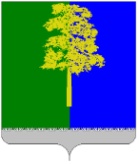 Муниципальное образование Кондинский районХанты-Мансийского автономного округа – ЮгрыАДМИНИСТРАЦИЯ КОНДИНСКОГО РАЙОНАПОСТАНОВЛЕНИЕВ целях исполнения пункта 2.4 Протокола № 2/1 совместного заседания Комиссии по координации работы по противодействию коррупции в Ханты-Мансийском автономном округе – Югре и Межведомственной комиссии Ханты-Мансийского автономного округа – Югры по противодействию экстремистской деятельности администрация Кондинского района постановляет:1. Внести в постановление администрации Кондинского района от 03 августа 2016 года № 1165 «Об утверждении комплексного плана мероприятий «О мерах по реализации в Кондинском районе в 2022-2024 годах Стратегии государственной национальной политики Российской Федерации на период до 2025 года» следующее изменение:Приложение к постановлению изложить в новой редакции (приложение). 2. Рекомендовать ответственным исполнителям выполнение комплексного плана мероприятий в соответствии со сроками, установленными планом. 3. Постановление разместить на официальном сайте органов местного самоуправления Кондинского района Ханты-Мансийского автономного 
округа – Югры.са/Банк документов/Постановления 2023Приложениек постановлению администрации районаот 26.07.2023 № 806Комплексный планмероприятий по реализации в Кондинском районе в 2022-2024 годах Стратегии государственной национальной политики Российской Федерации на период до 2025 годаот 26 июля 2023 года№ 806пгт. МеждуреченскийО внесении изменения в постановлениеадминистрации Кондинского района от 03 августа 2016 года № 1165 «Об утверждении комплексного плана мероприятий «О мерах по реализации в Кондинском районе в 2022-2024 годах Стратегии государственной национальной политики Российской Федерациина период до 2025 года»Глава районаА.А.Мухин№п/пНаименование мероприятияСрокреализацииОтветственные исполнителиИсточники финансированияЗадача СтратегииИндикаторы (количественные или качественные) для контроля исполнения мероприятия12345671.Организация работы Координационного совета при главе Кондинского района по вопросам межнациональных отношений, взаимодействию с национальными общественными объединениями и религиозными организациями, Комиссии по противодействию экстремистской деятельности Кондинского районаII, IV кварталы2022-2024 годы,ежеквартально2022-2024 годыОтдел общественной безопасности администрации Кондинского районаФинансирования не требуетСовершенствование системы управления и координации работы субъектов профилактики при реализации государственной национальной политики Российской Федерации на территории Кондинского районаПроцент исполнения ежегодных планов деятельности1.1.Организация работы Координационного совета управления образования по духовно-нравственному воспитанию и развитию 2 раза в год в течение 2022-2024 годовУправление образования администрации Кондинского районаФинансирования не требуетКоординация деятельности образовательных организаций по духовно-нравственному развитию и воспитанию обучающихсяПроцент исполнения ежегодных планов деятельности образовательных учреждений по направлению1.2.Проведение, а также участие в «круглых столах», встречах с представителями национально-культурных автономий по вопросам формирования согласия межнациональных и межэтнических отношений в молодежной среде в образовательных организациях Кондинского района2022 год,2023 год,2024 годУправление образования администрации Кондинского района, отдел молодежной политики администрации Кондинского районаФинансирования не требуетОпределение в качестве приоритетных задач в сфере государственной национальной политики Российской Федерации вопросов, связанных с поддержанием межнационального мира и согласия, гармонизацией межнациональных отношений, профилактикой возникновения конфликтных ситуаций, содействием диалогу между представителями различных этнических общностей;формирование в обществе нетерпимости к пропаганде и распространению идей экстремизма, ксенофобии, национальной исключительности, направленных на подрыв общественно-политической стабильности, национального мира и согласияКоличество мероприятий и их участников,формирование нормативно-правовых документов1.3.Привлечение к работе в общественных советах, созданных при главе Кондинского района, иных экспертно-консультативных органах, представителей национальных общественных объединений и религиозных организаций2022-2024 годыОтдел общественной безопасности администрации Кондинского районаФинансирования не требуетУсиление роли общественных советов в деятельности по повышению общероссийского гражданского самосознания, гармонизации межнациональных (межэтнических) и межконфессиональных отношений, обеспечению социальной и культурной адаптации и интеграции мигрантовКоличество представителей национальных общественных объединений и религиозных организаций привлеченных к участию в общественных советах2.Организация обучения муниципальных служащих (лиц ответственных за реализацию мероприятий по социальной и культурной адаптации иностранных граждан, замещающих муниципальные должности) органов местного самоуправления Кондинского района, осуществляющих взаимодействие с национальными объединениями и религиозными организациями, по утвержденным в установленном порядке типовым учебным программам по вопросам реализации государственной национальной политики Российской Федерации2022 год,2023 год,2024 годУправление кадровой политики администрации Кондинского районаГосударственная программа Ханты-Мансийского автономного округа – Югры «Развитие государственной гражданской и муниципальной службы. В рамках муниципальной программыКондинского района«Развитие муниципальной службы»Обеспечение подготовки, переподготовки и повышения квалификации муниципальных служащих по утвержденным в установленном порядке типовым учебным программам по вопросам реализации государственной национальной политики Российской ФедерацииКоличество муниципальных служащих прошедших профессиональную переподготовку и повышение квалификации по вопросам реализации государственной национальной политики2.1.Участие сотрудников администрации Кондинского района в ежегодных обучающих семинарах по реализации государственной политики, которые проводит Федеральное агентство по делам национальностей совместно с Московским государственным университетом им. МВ. Ломоносова в Уральском федеральном округе (при поступлении информации о проведении семинаров на территории Ханты-Мансийского автономного округа – Югры, а также в режиме видео-конференц-связи)2022 год,2023 год,2024 годСтруктурные подразделения администрации Кондинского районаГосударственная программа Ханты-Мансийского автономного округа – Югры «Развитие государственной гражданской и муниципальной службы. В рамках муниципальной программыКондинского района«Развитие муниципальной службы»Обеспечение подготовки, переподготовки и повышения квалификации муниципальных служащих по утвержденным в установленном порядке типовым учебным программам по вопросам реализации государственной национальной политики Российской ФедерацииКоличество муниципальных служащих прошедших профессиональную переподготовку и повышение квалификации по вопросам реализации государственной национальной политики3.Мониторинг обращений граждан, поступающих в органы местного самоуправления, о фактах нарушения принципа равенства граждан независимо от расы, национальности, языка, отношения к религии, убеждений, принадлежности к общественным объединениям, а также других обстоятельств, в том числе при приеме на работу, при замещении должностей государственной и муниципальной службы, при формировании кадрового резерва государственной и муниципальной службыЕжеквартально2022-2024 годыЮридическо-правовое управлениеадминистрации Кондинского районаФинансирования не требуетОбеспечение реализации принципа равноправия граждан независимо от расы, национальности, языка, отношения к религии, убеждений, принадлежности к общественным объединениям, а также других обстоятельств при приеме на работу, при замещении должностей государственной и муниципальной службы, должностей в правоохранительных органах и в судебной системе, при формировании кадрового резерваКоличество обращений граждан; наличие (отсутствие) фактов нарушения принципа равенства граждан4.Организация и проведение мониторинга по профилактике межнациональных, межконфессиональных конфликтов в Кондинском районе2022 год,2023 год,2024 годОтдел общественной безопасности администрации Кондинского районаФинансирования не требуетСоздание муниципальной системы мониторинга состояния межэтнических отношений и предупреждения конфликтных ситуацийУровень общественной оценки межнациональных отношений в Кондинском районе5.Проведение информационно-разъяснительной работы с гражданами и работодателями о порядке применения новых положений законодательства Российской Федерации, регулирующего правоотношения в области внешней трудовой миграцииЕжеквартально2022-2024 годыКазенное учреждение Ханты-Мансийского автономного округа – Югры «Междуреченский центр занятости населения»Финансирования не требуетРазъяснение гражданам и работодателям порядок применения новых положений законодательства Российской Федерации, регулирующих правоотношения в области внешней трудовой миграцииКоличество проведенных информационно-разъяснительных бесед6.Проведение мероприятий по отработке жилого сектора с целью выявления лиц, незаконно пребывающих на территории Российской Федерации, а также лиц, предоставляющих жилые помещения, транспортные средства, либо оказание иных услуг иностранным гражданамЕжеквартально2022-2024 годыОтдел Министерства внутренних дел Российской Федерации по Кондинскому районуФинансирования не требуетВыявление лиц, незаконного пребывающих на территории Кондинского района, а также нарушений, связанных с нелегальной миграциейКоличество выявленных лиц, количество правонарушений, выявленных в данной сфере7.Проведение комплексных проверок организаций и предприятий, рынков на предмет соблюдения миграционного законодательства по привлечению иностранной рабочей силыЕжеквартально2022-2024 годыОтдел Министерства внутренних дел Российской Федерации по Кондинскому районуФинансирования не требуетПроведение комплексных проверок, на предмет соблюдения миграционного законодательства по привлечению иностранной рабочей силыКоличество проведенных проверок, количество выявленных нарушений8.Проведение мероприятий по выявлению юридических и физических лиц, осуществляющих незаконную деятельность по трудоустройству иностранных гражданЕжеквартально2022-2024 годыОтдел Министерства внутренних дел Российской Федерации по Кондинскому району, казенное учреждение Ханты-Мансийского автономного округа – Югры «Междуреченский центр занятости населения»Финансирования не требуетВыявление юридических и физических лиц, осуществляющих незаконную деятельность по трудоустройству иностранных гражданКоличество проведенных проверок, количество привлеченных к ответственности юридических и физических лиц9.Осуществление комплекса мер по депортации и административному выдворению иностранных граждан и лиц без гражданства за пределы Российской ФедерацииЕжеквартально2022-2024 годыОтдел Министерства внутренних дел Российской Федерации по Кондинскому районуФинансирования не требуетДепортация и административное выдворение иностранных граждан и лиц без гражданстваКоличество депортаций, административных выдворений за пределы Российской Федерации10.Организация мониторинга по вопросам мультикультурного образования и социокультурной адаптации детей мигрантов в образовательных учреждениях Кондинского района, выработка соответствующих рекомендаций по совершенствованию учебно-воспитательного процессаЕжеквартально2022-2024 годыУправление образования администрации Кондинского районаФинансирования не требуетСоциокультурная адаптация детей мигрантов в образовательных учреждениях Кондинского района, выработка соответствующих рекомендаций по совершенствованию учебно-воспитательного процессаКоличество детей мигрантов, вовлеченных в учебно-воспитательный процесс11.Проведение в образовательных учреждениях Кондинского района разъяснительных бесед и лекций об административной и уголовной ответственности за противоправное поведение, в том числе за участие в несанкционированных митингах и шествиях, распространение литературы экстремистского толка, групповых нарушений общественного порядка. Уроки по основам правовых знаний, направленных на формирование толерантных установок у учащихсяВ течение2022-2024 годовУправление образования администрации Кондинского районаФинансирования не требуетФормирование законопослушного поведения у несовершеннолетнихКоличество проведенных бесед, количество слушателей12.Реализация комплексного учебного курса «Основы религиозных культур и светской этики» в общеобразовательных организациях Кондинского района2022-2024 годыУправление образования администрации Кондинского районаФинансирования не требуетВведение в программы общеобразовательных учреждений образовательных курсов, включающих в себя сведения о культурных ценностях и национальных традициях народов РоссииИтоги опроса, анкетирование родителей о добровольности выбора модуля комплексного учебного курса13.Содействие проведению торжественных мероприятий, приуроченных к памятным датам в истории народов России, в том числе посвященных:Ежеквартально2022-2024 годыУправление образования администрации Кондинского района, управление культуры администрации Кондинского района, отдел молодежной политики администрации Кондинского районаФинансирования не требуетРаспространение знаний об истории и культуре народов Российской ФедерацииКоличество проведенных мероприятий13.1.Международному дню родного языка:2022-2024 годыУправление образования администрации Кондинского района, управление культуры администрации Кондинского района, отдел молодежной политики администрации Кондинского районаФинансирования не требуетРаспространение знаний об истории и культуре народов Российской Федерации; обеспечение сохранения и приумножения культурного наследия народов Российской Федерации путем формирования в обществе атмосферы уважения к историческому наследию и культурным ценностям народов России; обеспечение сохранения и приумножения культурного наследия народов Российской Федерации путем расширения возможностей доступа к отечественным культурным ценностям, материальному и нематериальному историческому наследию народов РоссииКоличество участников мероприятия13.1.1.Образовательная акция «Фронтальный диктант на хантыйском, мансийском, ненецком языках»2022 год,2023 год,2024 годУправление образования администрации Кондинского района, управление культуры администрации Кондинского района, отдел молодежной политики администрации Кондинского районаФинансирования не требуетРаспространение знаний об истории и культуре народов Российской Федерации; обеспечение сохранения и приумножения культурного наследия народов Российской Федерации путем формирования в обществе атмосферы уважения к историческому наследию и культурным ценностям народов России; обеспечение сохранения и приумножения культурного наследия народов Российской Федерации путем расширения возможностей доступа к отечественным культурным ценностям, материальному и нематериальному историческому наследию народов РоссииКоличество участников мероприятия13.2.Дню славянской письменности и культуры:2022 год,2023 год,2024 годУправление образования администрации Кондинского района, управление культуры администрации Кондинского района, отдел молодежной политики администрации Кондинского районаФинансирования не требуетОбеспечение сохранения и приумножения духовного и культурного потенциала многонационального народа Российской Федерации на основе идей единства и дружбы народов, межнационального (межэтнического) согласия, патриотизмаКоличество проведенных мероприятий13.2.1.Цикл мероприятий в образовательных организациях, приуроченные ко Дню славянской письменности и культуры2022 год,2023 год,2024 годУправление образования администрации Кондинского района, отдел молодежной политики администрации Кондинского районаФинансирования не требуетОбеспечение сохранения и приумножения духовного и культурного потенциала многонационального народа Российской Федерации на основе идей единства и дружбы народов, межнационального (межэтнического) согласия, патриотизмаКоличество участников мероприятия13.2.2.День славянской письменности и культуры2022 год,2023 год,2024 годУправление образования администрации Кондинского района, управление культуры администрации Кондинского района, отдел молодежной политики администрации Кондинского районаФинансирования не требуетОбеспечение сохранения и приумножения духовного и культурного потенциала многонационального народа Российской Федерации на основе идей единства и дружбы народов, межнационального (межэтнического) согласия, патриотизмаКоличество участников мероприятия13.2.3.Проведение районных образовательных Славянских чтений2022 год,2023 год,2024 годУправление образования администрации Кондинского района, управление культуры администрации Кондинского районаФинансирования не требуетФормирование духовно-нравственной культуры, сохранение русских православных традицийКоличество участников мероприятия, процент привлечения общественности, процент реализации плана мероприятий в рамках Соглашения о сотрудничестве администрации района и Югорской Епархией (Русская Православная Церковь)13.3.Международному дню коренных народов мира:2022 год,2023 год,2024 годУправление образования администрации Кондинского района, управление культуры администрации Кондинского района, отдел молодежной политики администрации Кондинского районаФинансирования не требуетОбеспечение сохранения и приумножения духовного и культурного потенциала многонационального народа Российской Федерации на основе идей единства и дружбы народов, межнационального (межэтнического) согласия, патриотизма; распространение знаний об истории и культуре народов Российской ФедерацииКоличество проведенных мероприятий13.3.1.Районная творческая лаборатория учащихся «Таланты Конды» по теме «Северное сияние»2022 год,2023 год,2024 годУправление образования администрации Кондинского района, управление культуры администрации Кондинского районаФинансирования не требуетОбеспечение сохранения и приумножения духовного и культурного потенциала многонационального народа Российской Федерации на основе идей единства и дружбы народов, межнационального (межэтнического) согласия, патриотизма; распространение знаний об истории и культуре народов Российской ФедерацииКоличество участников мероприятия13.3.2Мониторинг «Персонального учета детей из числа коренных малочисленных народов Севера»2022 год,2023 год,2024 годУправление образования администрации Кондинского районаФинансирования не требуетОказание мер социальной поддержкиКоличественный показатель13.4.Дню народного единства:2022 год,2023 год,2024 годУправление образования администрации Кондинского района, управление культуры администрации Кондинского района, отдел молодежной политики администрации Кондинского районаБюджет муниципального образования в рамках муниципальной программы Кондинского района «Развитие культуры и искусства»Обеспечение сохранения и приумножения духовного и культурного потенциала многонационального народа Российской Федерации на основе идей единства и дружбы народов, межнационального (межэтнического) согласия, патриотизма; формирование культуры межнационального (межэтнического) общения в соответствии с нормами морали и традициями народов Российской ФедерацииКоличество проведенных мероприятий13.4.1.Мероприятия в образовательных организациях, приуроченные ко Дню народного единства2022 год,2023 год,2024 годУправление образования администрации Кондинского районаФинансирования не требуетОбеспечение сохранения и приумножения духовного и культурного потенциала многонационального народа Российской Федерации на основе идей единства и дружбы народов, межнационального (межэтнического) согласия, патриотизма; формирование культуры межнационального (межэтнического) общения в соответствии с нормами морали и традициями народов Российской ФедерацииКоличество участников мероприятия13.4.2.Организация и проведение районного фестиваля «Дружба народов»2022 год,2023 год,2024 годУправление образования администрации Кондинского района, управление культуры администрации Кондинского районаФинансирования не требуетОбеспечение сохранения и приумножения духовного и культурного потенциала многонационального народа Российской Федерации на основе идей единства и дружбы народов, межнационального (межэтнического) согласия, патриотизма; формирование культуры межнационального (межэтнического) общения в соответствии с нормами морали и традициями народов Российской ФедерацииКоличество участников мероприятия (категории участников)13.4.3.Участие в региональном форуме национального единства2022 год,2023 год,2024 годУправление культуры администрации Кондинского района,главы городских поселений Кондинского района (по согласованию)Финансирования не требуетОбеспечение сохранения и приумножения духовного и культурного потенциала многонационального народа Российской Федерации на основе идей единства и дружбы народов, межнационального (межэтнического) согласия, патриотизма; формирование культуры межнационального (межэтнического) общения в соответствии с нормами морали и традициями народов Российской ФедерацииКоличество участников мероприятия13.5.Зональный этап окружного фестиваля любительского художественного творчества национально-культурных объединений Ханты-Мансийского автономного округа – Югры «Возьмемся за руки, друзья»2022 год,2023 год,2024 годУправление культуры администрации Кондинского районаФинансирования не требуетОбеспечение сохранения и приумножения духовного и культурного потенциала многонационального народа Российской Федерации на основе идей единства и дружбы народов, межнационального (межэтнического) согласия, патриотизма; формирование культуры межнационального (межэтнического) общения в соответствии с нормами морали и традициями народов Российской ФедерацииКоличество участников мероприятия (творческих коллективов)14.Мероприятия, посвященные Дню русского языка, в том числе:2022 год,2023 год,2024 годУправление образования администрации Кондинского района, управление культуры администрации Кондинского района, отдел молодежной политики администрации Кондинского районаФинансирования не требуетСоздание оптимальных условий для сохранения и развития языков народов России, использования русского языка как государственного языка Российской Федерации, языка межнационального общения и одного из официальных языков международных организацийКоличество мероприятий, количество участников мероприятий14.1.Мероприятия в образовательных организациях, приуроченные ко Дню русского языка2022 год,2023 год,2024 годУправление образования администрации Кондинского района, управление культуры администрации Кондинского районаФинансирования не требуетСоздание оптимальных условий для сохранения и развития языков народов России, использования русского языка как государственного языка Российской Федерации, языка межнационального общения и одного из официальных языков международных организацийКоличество мероприятий, количество участников мероприятий15.Укрепление толерантности, содействие национально-культурному взаимодействию, поддержание межконфессионального мира и согласия в Кондинском районе через проведение культурно-массовых и праздничных мероприятий 2022 год,2023 год,2024 годУправление образования администрации Кондинского района, управление культуры администрации Кондинского района, местная религиозная организация православный Приход храма в честь иконы Божией Матери «Всех скорбящих Радость» гп. Междуреченский Кондинского района Ханты-Мансийского автономногоокруга – Югры Тюменской области Югорской Епархии Русской Православной Церкви (Московский Патриархат)(далее - приход православного храма «Всех скорбящих Радость»)Финансирования не требуетСоздание единой благоприятной этнокультурной среды на территории муниципального образования;вовлечение этнокультурных и общественных объединений, религиозных организаций в деятельность по развитию межнационального и межконфессионального взаимодействияКоличество участников мероприятия, привлечение общественности,процент реализации плана мероприятий в рамках Соглашения о сотрудничестве администрации Кондинского района и ЮгорскойЕпархией (Русская Православная Церковь)15.1.Праздничный концерт при содействии Храма иконы Божией матери «Всех скорбящих радость» «Рождественские звоны»2022 год,2023 год,2024 годУправление образования администрации Кондинского района, управление культуры администрации Кондинского района, приход православного храма «Всех скорбящих Радость»Финансирования не требуетСоздание единой благоприятной этнокультурной среды на территории муниципального образования;вовлечение этнокультурных и общественных объединений, религиозных организаций в деятельность по развитию межнационального и межконфессионального взаимодействияКоличество участников мероприятия, привлечение общественности,процент реализации плана мероприятий в рамках Соглашения о сотрудничестве администрации Кондинского района и ЮгорскойЕпархией (Русская Православная Церковь)15.2.Районный Рождественский фестиваль2022 год,2023 год,2024 годУправление образования администрации Кондинского района, управление культуры администрации Кондинского района, приход православного храма «Всех скорбящих Радость»Финансирования не требуетСоздание единой благоприятной этнокультурной среды на территории муниципального образования;вовлечение этнокультурных и общественных объединений, религиозных организаций в деятельность по развитию межнационального и межконфессионального взаимодействияКоличество участников мероприятия, привлечение общественности,процент реализации плана мероприятий в рамках Соглашения о сотрудничестве администрации Кондинского района и ЮгорскойЕпархией (Русская Православная Церковь)15.3.Престольный праздник православного храма «Всех скорбящих Радость»2022 год,2023 год,2024 годУправление образования администрации Кондинского района, управление культуры администрации Кондинского района, приход православного храма «Всех скорбящих Радость»Финансирования не требуетСоздание единой благоприятной этнокультурной среды на территории муниципального образования;вовлечение этнокультурных и общественных объединений, религиозных организаций в деятельность по развитию межнационального и межконфессионального взаимодействияКоличество участников мероприятия, привлечение общественности,процент реализации плана мероприятий в рамках Соглашения о сотрудничестве администрации Кондинского района и ЮгорскойЕпархией (Русская Православная Церковь)15.4.Детский фестиваль-конкурс, посвященный Дню толерантности «Мы разные - в этом наше богатство, мы вместе - в этом наша сила»2022 год,2023 год,2024 годУправление культуры администрации Кондинского районаФинансирования не требуетСоздание единой благоприятной этнокультурной среды на территории муниципального образования;вовлечение этнокультурных и общественных объединений, религиозных организаций в деятельность по развитию межнационального и межконфессионального взаимодействияКоличество участников мероприятия, привлечение общественности,процент реализации плана мероприятий в рамках Соглашения о сотрудничестве администрации Кондинского района и ЮгорскойЕпархией (Русская Православная Церковь)15.5.Проведение национального праздника «Вороний день»2022 год,2023 год,2024 годУправление культуры администрации Кондинского районаФинансирования не требуетСоздание единой благоприятной этнокультурной среды на территории муниципального образования;вовлечение этнокультурных и общественных объединений, религиозных организаций в деятельность по развитию межнационального и межконфессионального взаимодействияКоличество участников мероприятия, привлечение общественности,процент реализации плана мероприятий в рамках Соглашения о сотрудничестве администрации Кондинского района и ЮгорскойЕпархией (Русская Православная Церковь)15.6.Всенародная акция «Мы вместе» в рамках празднования Дня России12 июня 2022 года,2023 года,2024 годаУправление культуры администрации Кондинского районаФинансирования не требуетСоздание единой благоприятной этнокультурной среды на территории муниципального образования;вовлечение этнокультурных и общественных объединений, религиозных организаций в деятельность по развитию межнационального и межконфессионального взаимодействияКоличество участников мероприятия, привлечение общественности,процент реализации плана мероприятий в рамках Соглашения о сотрудничестве администрации Кондинского района и ЮгорскойЕпархией (Русская Православная Церковь)15.7Цикл мероприятий, посвященных Дню семьи, любви и верностиЕжегоднос 01 по 08 июля2022 года,2023 года,2024 годаУправление образования администрации Кондинского района, управление культуры администрации Кондинского района, родительская общественность, приход православного храма «Всех скорбящих Радость»Финансирования не требуетОбеспечение сохранения и приумножения культурного наследия народов России, возрождение семейных ценностей, противодействие религиозной нетерпимостиКоличество участников мероприятия, привлечение общественности,процент реализации плана мероприятий в рамках Соглашения о сотрудничестве администрации Кондинского района и ЮгорскойЕпархией (Русская Православная Церковь)16.Укрепление толерантности, содействие национально-культурному взаимодействию, поддержание межконфессионального мира и согласия в Кондинском районе через средства массовой информации и использование сети «Интернет»2022 год,2023 год,2024 годУправление образования администрации Кондинского района, управление культуры администрации Кондинского района, отдел молодежной политики администрации Кондинского района, комитет физической культуры и спорта администрации Кондинского районаФинансирования не требуетПоддержка печатных средств массовой информации Кондинского района, направленных на гармонизацию межнациональных отношенийв Кондинском районе (поддержка производства информационно-публицистических материалов, посвященных истории, культуре и традициям народов, проживающих на территории района; о современной жизни национальных общин в районе; поддержка производстваи распространения информационных материалов для детей и подростков, направленных на воспитание культуры толерантности)Количество публикаций в средствах массовой информации и размещение на сайтах сети «Интернет»17.Проведение районного слета волонтеров как создание единого поля взаимодействия волонтерских объединений Кондинского района2022 год,2023 год,2024 годОтдел молодежной политики администрации Кондинского района, муниципальное автономное учреждение «Районный центр молодежных инициатив «Ориентир»Финансирования не требуетОбсуждение вопросов «О межнациональном согласии и гражданском единении» в рамках празднования 16 ноября Международного дня толерантностиКоличество участников слета из городских и сельских поселений Кондинского района, других муниципальных образований Ханты-Мансийского автономного округа – Югры18.Проведение спортивных, спортивно-массовых мероприятий, направленных на укрепление толерантности, поддержание межконфессионального и межнационального мира и согласия в Кондинском районе:2022 год,2023 год,2024 годКомитет физической культуры и спорта администрации Кондинского районаФинансирования не требуетУкрепление толерантности, поддержание межконфессионального и межнационального мира и согласия в Кондинском районеКоличество проведенных спортивных мероприятий, количество участников мероприятия18.1.Первенство Кондинского района посвященное Международному дню толерантности2022 год,2023 год,2024 годКомитет физической культуры и спорта администрации Кондинского районаФинансирования не требуетУкрепление толерантности, поддержание межконфессионального и межнационального мира и согласия в Кондинском районеКоличество участников мероприятия18.2.Соревнования по национальным видам спорта2022 год,2023 год,2024 годКомитет физической культуры и спорта администрации Кондинского районаФинансирования не требуетУкрепление толерантности, поддержание межконфессионального и межнационального мира и согласия в Кондинском районеКоличество участников мероприятия18.3.Национальная борьба, в рамках празднования Дня физкультурника2022 год,2023 год,2024 годКомитет физической культуры и спорта администрации Кондинского районаФинансирования не требуетУкрепление толерантности, поддержание межконфессионального и межнационального мира и согласия в Кондинском районеКоличество участников мероприятия19.Публикация в средствах массовой информации Кондинского района информации, направленной на гармонизацию этноконфессиональных отношений жителей Кондинского районаВ течение2022-2024 годовМуниципальное унитарное предприятие «Информационно-издательский центр «Евра»В рамках муниципального контракта по оказанию услуг по информационному обеспечению деятельности органов местного самоуправления Кондинского района в печатном средстве массовой информацииУвеличение в средствах массовой информации публикаций о положительных примерах взаимодействия представителей разных народов и религий как опыта добрососедского сосуществования, взаимоуважения и взаимопомощи.Продвижение в средствах массовой информации проектов национальных некоммерческих организацийКоличество публикаций20.Публикация соответствующего контента в социальных сетях Кондинского районаВ течение2022-2024 годовУправление образования администрации Кондинского района, управление культуры администрации Кондинского района, отдел молодежной политики администрации Кондинского района, комитет физической культуры и спорта администрации Кондинского района, отдел общественной безопасности администрации Кондинского, главы городских и сельских поселений Кондинского района (по согласованию)Финансирования не требуетОсвещениемероприятий в социальных сетях и на интернетресурсах с целью информирования обисторических примерах дружбы представителейразных национальностей, пропагандыдобрососедского сосуществования,взаимоуважения популяризации знаний о народах РоссииКоличество публикаций21.Проведение межмуниципальных совещаний с целью обмена опытом В течение2022-2024 годовОтдел общественной безопасности администрации Кондинского районаФинансирования не требуетСоздание удобного и эффективногомеханизма координации между муниципальными образованиями в целях выработки механизмаразрешения типовых проблемных ситуаций и передачи лучшихпрактикКоличество совещаний22.Приглашение на празднования мероприятий специалистов ответственных за реализацию государственной национальной политики Российской Федерации из других муниципалитетовВ течение2022-2024 годовОтдел общественной безопасности администрации Кондинского районаФинансирования не требуетТоржественные мероприятия, приуроченные к памятным датам в истории народов России, государственным праздникам(День Конституции России, День России,День государственного флага России, День народного единства)Количествопосещениймероприятий23.Участие в обучающих семинарах «Реализация государственной национальной политики в субъектах Российской Федерации» в дистанционном форматеВ течение2022-2024 годовУправление образования администрации Кондинского района, управление культуры администрации Кондинского района, отдел молодежной политики администрации Кондинского района, комитет физической культуры и спорта администрации Кондинского района, отдел общественной безопасности администрации Кондинского, главы городских и сельских поселений Кондинского района (по согласованию)Финансирования не требуетВ целях изучения инструментов для решения задачи по формированию каналов культурного обмена «Югра - Северный Кавказ»Количество участников мероприятия24.Этноволонтеры2022 год,2023 год,2024 годОтдел молодежной политики администрации Кондинского района, отдел общественной безопасности  администрации Кондинского районаФинансирования не требуетИспользование ресурса волонтерства для организации акций и мероприятий Нивелирование негативных стереотипов о других народах благодаря совместному участию в волонтерских акциях.Проработка эффективных форм и методов участия волонтерского движения в деятельности по гармонизации волонтерских отношенийКоличество участников этноволонтерских акций (не менее 100 участников в течение года)25.Положительная информационная повестка с акцентом  на социальный эффект   2022 год,2023 год,2024 годОтдел общественной безопасности  администрации Кондинского районаФинансирования не требуетДоведение до населения объективной и проверенной информации по теме этноконфессиональных, межнациональных отношений; преодоление негативных стереотипов о «других»Снижение межнациональной напряженности (показатель ежегодного социологического опроса),увеличение доли опрошенных (по сравнению с прошлым годом), доверяющих информации о межэтнической ситуации, транслируемой в средствах массовой информации25.1Распространение информации о героизме участников специальной военной операции разных национальностей, в том числе представителей фино-угорских народов2022 год,2023 год,2024 годУправление внутренней политики администрации Кондинского районаФинансирования не требуетДоведение до населения объективной и проверенной информации по теме этноконфессиональных, межнациональных отношений; преодоление негативных стереотипов о «других»Снижение межнациональной напряженности (показатель ежегодного социологического опроса),увеличение доли опрошенных (по сравнению с прошлым годом), доверяющих информации о межэтнической ситуации, транслируемой в средствах массовой информации26Молодежные кросс-культурные досуговые центры  2022 год,2023 год,2024 годОтдел молодежной политики администрации Кондинского района, отдел общественной безопасности  администрации Кондинского районаФинансирования не требуетЗнакомство молодежи разных национальностей, создание и поддержание кросс-культурного диалога, нивелирование образа «чужих»Создание в муниципальном образовании «точки притяжения», где говорят на «универсальном языке молодежи», а не языке этнической разобщенности и ксенофобии (гармонизация межнациональных отношений, профилактика экстремизма и терроризма)